                  Муниципальное автономное дошкольное образовательное учреждение                            муниципального образования города Краснодар                                            «Детский сад комбинированного вида №117»Конспект интегрированного занятия по художественному творчеству  для детей младшей группы.Тема: «Божья коровка».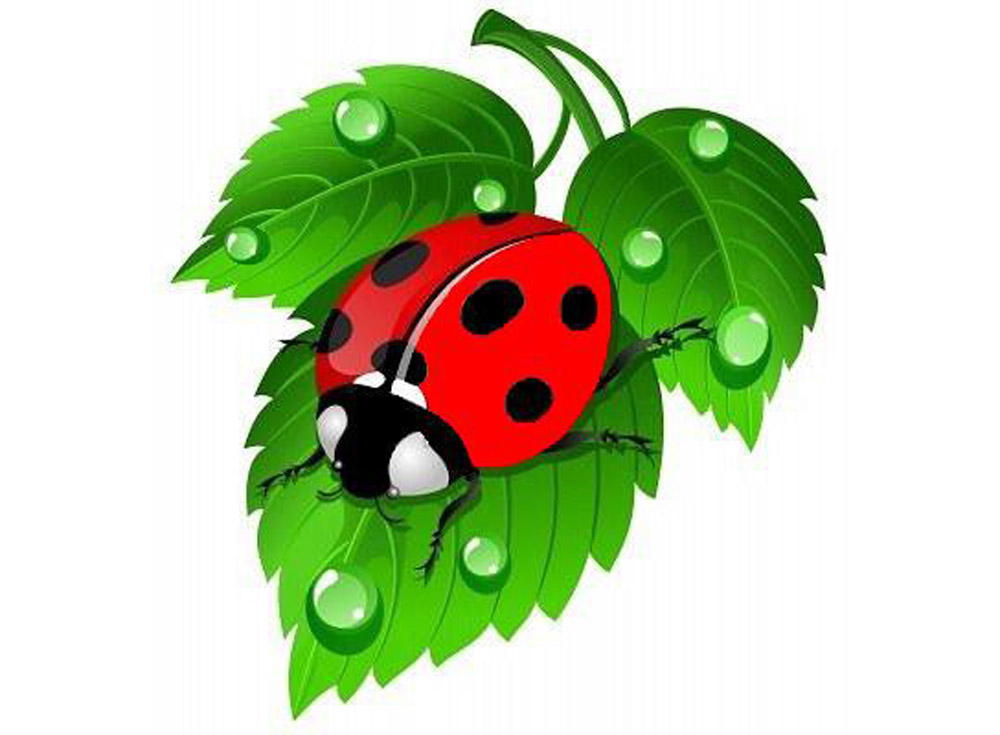                           Воспитатель:Аксёнова Анастасия Борисовна.Цель: Продолжать учить рисовать пальчиками, вызывать интерес к окружающему миру.Задачи: Создание положительного эмоционального настроения.Развитие умения действовать соответственно правилам игры.Развитие координации движения, общей и мелкой моторики, знакомство с частями тела.Развитие зрительного восприятия (цвета, форма, размера предметов).Развитие внимания, речи и воображения.Методы, формы, приемы: Нетрадиционный метод рисования пальчиком.Материалы:Игрушечная божья коровка.Черная гуашь, смешанная с зубной пастой (чтобы краска не впитывалась в кожу и легко смывалась).Лист с изображением божьей коровки (для каждого ребенка).Влажные салфетки.Литература:1. Т.А. Ткаченко  «Мелкая моторика. Гимнастика для пальчиков»2. Юлия Соколова  «Речь моторика»План занятия:Приветствие, сюрпризный момент.Дыхательная гимнастика.Рисование.Пальчиковая гимнастика.Дидактическая игра на знакомство с частями тела.Итог занятия.Ход занятия:Сюрпризный момент (в руках небольшая корзиночка, накрыта цветным платком).В. Ребята сегодня к нам прилетела необычная гостья, но она не хочет показываться, пока не отгадаем про нее загадку: Говорят она коровка,Без копыт и без хвоста,И летает очень ловко, Это ж….Д. Божья коровка.В. Правильно. Это божья коровка (показывает игрушку). Давайте рассмотрим ее. На какую фигуру она похожа?Д. Круг.В. Правильно. А какого цвета наша божья коровка?Д. Красная.В. Все верно. Замерзла божья коровка, не может взлететь. Давайте согреем ее нашим дыханием.Дети дышать на ладошки.В. Вот и согрелась божья коровка, давайте сдуем ее с ладошки.Дети делают несколько глубоких вдохов через рот. На выдохе вытягивают губы трубочкой, подставляют под струйки воздуха ладошки.В. Давайте нарисуем божью коровку в воздухе, покажем ручками, какая она круглая.Дети садятся за столы. ( На столе подготовленные краски и листы с изображением божьих коровок).В. Посмотрите ребята, божьи коровки, только у них чего-то не хватает. Чего? (Ответы детей). Нет точек на спине. Давайте, их нарисуем. Рисовать будем черной краской  пальчиками.  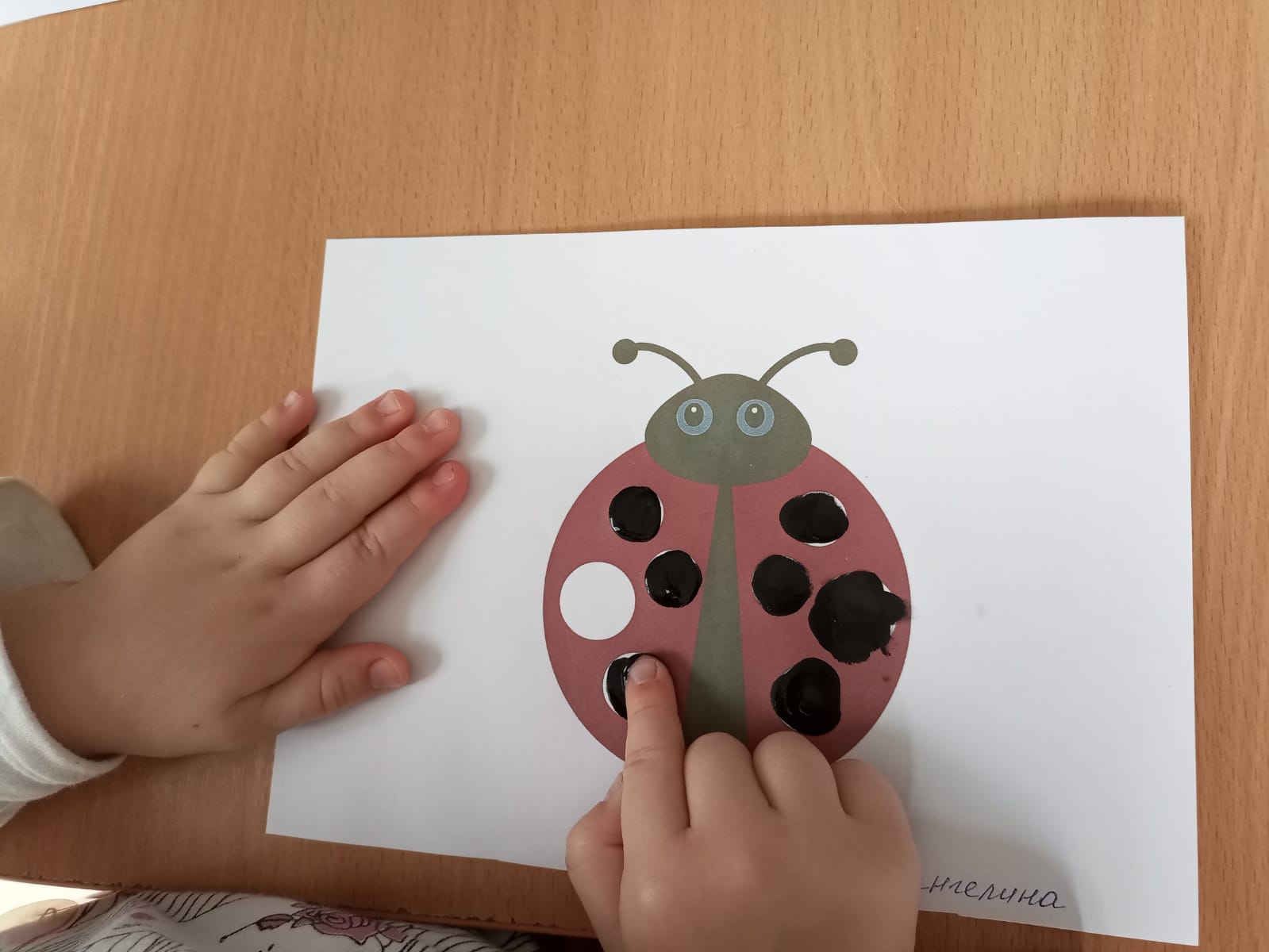 В. Ребята, посмотрите, какие у нас получились красивые божьи коровки. Давайте им дадим  отдохнуть, а сами поиграем.Пальчиковая гимнастика: «Божья коровка»В. Божья коровка красная спинкаУцепилась крепко за травинку,(пальцы сжаты в кулачок)Вверх неспешным ходомПолзет по стебельку.(пальцы обеих рук бегают по столу)К пахнущему медом Яркому цветку.(пальцы в замочек и потом разводим пальцы в стороны)Дидактическая игра « Полетели ,на головку сели»В. Божьи коровки, летите на небо.Полетели, полетели и на голову сели.Божьи коровки, летите на небо.Полетели, полетели и на носик сели.Божьи коровки, летите на небо.Полетели, полетели, на животик сели.Божьи коровки, летите на небо.Полетели, полетели, на ножку сели.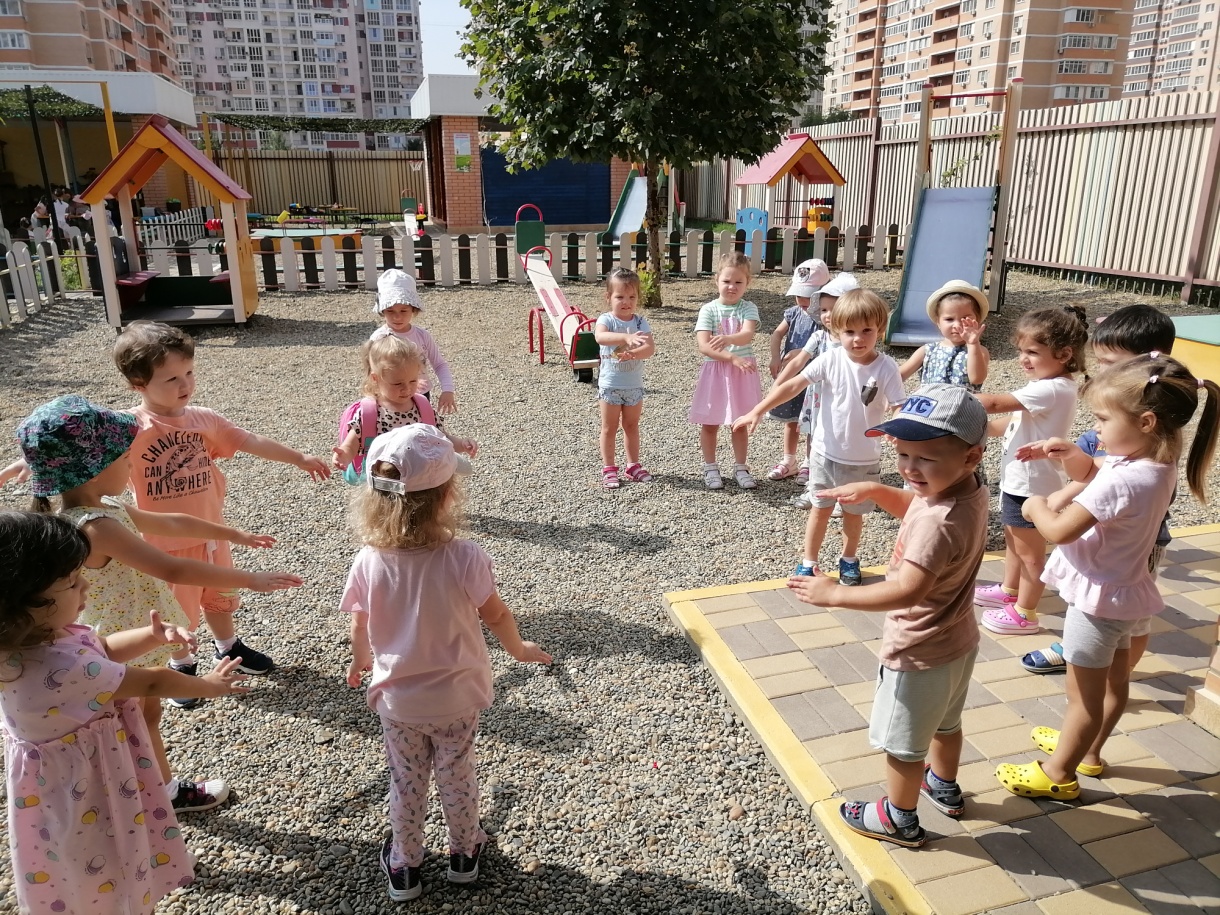 В. Умнички  детки. Что мы сегодня с Вами делали?Д.  Рисовали пальчиками черной краской точки на спинке у божьей коровки.В.  Хорошо.  А еще, что делали?Д.  Играли с пальчиками.В.  Замечательно. Понравилось Вам играть с пальчиками?Д. Да!В.  Очень хорошо. В следующий раз опять поиграем. А еще, что делали?Д.  Мы играли с божьей коровкой, она говорила, куда она будет садиться, а мы показывали.В. Вам понравилось играть с божьей коровкой?Д.  Я думаю, в следующий раз она еще раз с удовольствием с Вами поиграет. Пока мы с Вами разговаривали, Ваши Божьи коровки подсохли, а теперь мы их повесим на нашу стену творчества, чтобы все увидели какие Вы молодцы и как старались!